CSSA STAGE 3 INTERMEDIATE #14                              NAME ___________________________________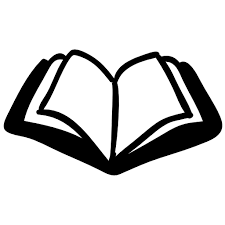 Read 2 Kings 18-19; 2 Chron 29-32Who is Speaking to Whom & Fill in the Blanks? (KJV)1.	“Be ____________ and __________________, be not afraid nor _________________ for the king of _______________, nor for all the multitude that is with him: for there be more with _______ than with him: With him is an arm of ___________; but with us is the __________ our God to help us, and to ____________ our battles.” ___________ speaking to __________ (2 Chron 32v ____)2.	“Ye children of ___________, turn again unto the ________ God of ______________, Isaac, and Israel, and he will return to the _____________ of you, that are ________________ out of the hand of the kings of ______________.” ________ speaking to ____________ (2 Chron 30v ____)3.	“On what are you basing this ________________ of yours? You say you have the _____________ and the ___________ for war—but you speak only __________ words. On whom are you ______________, that you _________ against me?” _____________ speaking to _________________ (2 Kings 18v ____)4.	“Please speak to your servants in ____________, since we understand it. Don’t speak to us in ___________ in the hearing of the ____________ on the wall.” _________________________________speaking to ____________ (2 Kings 18v ____)Word Definition (Look up the following words in a Strong’s Concordance to find out what they mean)5.	Hezekiah 	6.	Shalmaneser	7.	Sennacherib 	8.	Eliakim	9.	Rabshakeh 	Short Answer/Essay2 Chronicles 2910.	What was the first thing Hezekiah did after becoming king? 	.11.	On what day did the priests begin the consecration of the temple? 		12.	On what day did they finish? 	13.	What did they do with all the idols and unclean things? 	14.	Read 2 Chron 15v16 and 2 Kings 23v4. What other kings destroyed idols here? 	2 Chronicles 3015.	When was the Passover to be kept? (hint: Ex 12v2-3, 6)  		_______________________________________________________	16.	Why did Hezekiah and Israel celebrate the Passover in the second month? 	17.	Was observance at this time allowed under the law? (hint: Num 9v10-11, explain your answer) 	18.	What did Hezekiah do when he realized that not everyone who ate the Passover had purified themselves? 	19.	What did God do in response? 		_______________________________________________________	2 Chronicles 3120.	What did the people do after the Passover prior to returning to their hometowns? 	21.	Why did Hezekiah prosper? (v20-21)	.2 Kings 18-1922.	What happened to the northern kingdom during Hezekiah’s reign in Judah? (18v9-12) 	23.	What language did Rabshakeh deliver his ultimatum in? Why?	24.	How did the people respond to Rabshakeh?	25.	What prophet told Hezekiah that God would deliver Judah?	.26.	How did God remove the Assyrian army? (19v8) 		_______________________________________________________	27.	What did Hezekiah do with the letter Sennacherib sent him? 	28.	For whose sake was God going to save Jerusalem? (19v34) 	29.	How did God deliver Jerusalem this time? (19v35) 	30.	What did the other nations do when they heard of God’s victory over Assyria?	.31.	Describe Hezekiah’s prayer (19v14-19). 		_______________________________________________________	32.	What lessons do we learn from Hezekiah’s life. (list at least three) 		_______________________________________________________	